Avaliação da disciplinaA criança como sujeito do cuidado e da pesquisa: bases teóricas e metodológicasComente ou dê uma nota/conceito para cada tema trabalhado na disciplina. Se desejar, inclua comentários adicionais ao final.Outras observações:TemaConteúdo EstratégiasBibliografiaNossos olhares para a criança - de onde vêm?O estudo do desenvolvimento humano: fontes de conhecimento sobre o período da infância.O desenvolvimento socioemocional: 0 a 3 anos.O desenvolvimento cognitivo: 0 a 3 anos.Instrumentos de avaliação do desenvolvimento infantil.A teoria Bioecológica do Desenvolvimento HumanoAs necessidades essenciais das criançasA pesquisa com crianças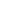 Trabalho final